HOLY CROSS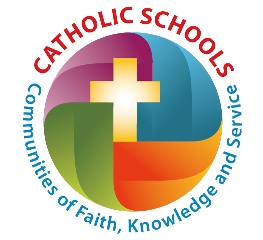 2018-2019PARENT/STUDENTHANDBOOK240 NORTH BISHOP AVENUE                     Reverend Eugene Wilson, Pastor	SPRINGFIELD, PA 19064                              Maureen Ward, Principal610-626-1709www.hcscrusaders.com *MUST BE RETURNED BY Monday, September 10, 2018 NO EXCEPTIONS. FAILURE TO RETURN FORM ON TIME MAY LEAD TO NON-ADMITTANCE UNTIL FORM IS RECEIVED.Student Handbook and Discipline Code_____________________________________________FAMILY NAME (PLEASE PRINT)___________________________________________________________________________________Student(s) Name (please print)					Student(s) Grade(s)____________________________________________________________________________________Student Name								Student GradeStudents, parents, teachers, counselors, administrators, and office staff all have important roles to play in our school.  With so many people working together, problems may occur from time to time.  Rules have been made to deal with these problems.  Like laws, rules apply to everyone, and they work only when everyone knows what they are.This booklet lists the policies/rules for students in .  Please read them.  You need to know what they are and so do all the people who work in our school.  The school must have proof that every student and every parent or guardian has had a chance either to read them or hear them read aloud.Since parent(s)/guardian(s)* can be held responsible for the actions of their children, they should become involved in the education of their children. Parents have the responsibility to provide the school with updated emergency contact person and/or telephone numbers.  They also have the responsibility to notify the school of anything (such as medical information) which may affect their child’s ability to learn, to attend school regularly, or to take part in school activities.  In addition, parent(s) should take special notice of the attendance and tardy sections of this book as well as the Discipline Policy of Holy Cross School.I have reviewed the information in the Holy Cross Parish School Handbook. Parent Signature ______________________________Date __________________ Student Signature _____________________________Date __________________ We have read and agree to be governed by this handbook. Parent signatures may replace those in grades PK-3. *Throughout this Handbook, wherever the word “parent(s) appear, it shall also refer to guardian(s).Note: The school reserves the right to use student pictures and interviews. If you do not want this for your child, please send handwritten notification to the office on the first day of school. If you choose to send in the notification it will apply for both photos and interviews.Please print this page, sign it, and return on the first day of school. A signed form must be part of every student’s record.  Your signature means only that you have received and read this booklet.  It does not mean that you agree or disagree with them. Please return to your child’s teacher. MISSION STATEMENT 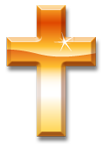 Holy Cross Catholic School forms Catholic students to be full and practicing members of the Church, is a center of evangelization which calls all to live fully the message of Jesus Christ, and is a center of academic excellence; we are committed to helping each child develop as a whole person: spiritually, morally, intellectually, physically and socially. Philosophy exists to provide students with a Catholic education which integrates academic excellence with Catholic Christian values. In partnership with our clergy, administration, faculty, staff, parents and parish community, we strive to present the Gospel of Jesus Christ as a model for our children. In this Christian atmosphere, students grow through knowledge, work, example, and service to the Catholic Church, learning how to make their faith living, conscious and active. develops, offers, integrates, and evaluates educational programs to provide for the optimal growth of all students. The fundamental educational requirements of the , combined with the Philadelphia Archdiocesan Guidelines, form the basis of the curriculum taught to all students from Pre-K to Grade eight. A professionally competent and dedicated faculty and staff is committed to the spiritual, intellectual, moral, physical and social development of each child.Administrative decision-making originates at the Archdiocesan level. Under the direction of the Pastor and Principal, the Polices and Procedures manual, in conjunction with the Archdiocesan Curriculum Guidelines, determine the management and education policies of . Implementation of school policies and curriculum guidelines is the co-responsibility of administration and faculty.As educators, we strive to access available resources to evaluate and assist the individual needs of each student. The Delaware County Intermediate Unit offers support services in the areas of Remediation, Speech, Counseling and Evaluation. Students receive report cards on a trimester basis. Current methods of evaluation include formal tests, projects, cooperative learning lessons, class participation, and homework as well as performance-based portfolio assessments. Standardized Testing is administered in Grades two through eight.The Pastor and Principal evaluate and select educationally qualified applicants who commit themselves totally to the religious nature of the school. The goal of the school community is to provide an environment which is not only safe and peaceful, but just and respectful toward all. Additionally, we strive to instill a strong moral code through self-discipline which will lead each child to develop a positive and healthy self-image. ADMISSIONS admits students of any sex, race, nationality and/or ethnic origin to all rights, privileges, programs, and activities generally accorded or made available to students at the parish school.It does not discriminate on the basis of race, color, nationality and/or ethnic origin in administration of educational policies, admission policies, loan programs, athletic and other school-administered programs or in hiring personnel.ACADEMIC SCHOOL DAY	GRADES PRE-K - 8	SCHEDULE	TIME				DAY					7:50 A.M. (First Bell)8:00 A.M. Prayers8:00 A.M. – 2:45 P.M.  (1-8) 		Monday through Friday	8:00 A.M. -  2:35 P.M.   (Pre-K & K)	7:50 A.M. - 12:00 P.M.                             Early Dismissal Days		SCHOOL BELL RINGS AT 7:50 A.M.STUDENTS ARE MARKED TARDY IF THEY ENTER AFTER 8:00 A.M.Students should enter the building at 7:50 A.M.  For the safety of our children, they should not arrive on the school grounds before 7:40 A.M. as there is no supervision before that time. Announcements begin at 8:00 a.m. followed by prayers and flag salute..  prayer bell  A student is considered to be tardy at 8:00 A.M.  He/She must be accompanied by a parent to the school office for an admittance slip.  5 tardies will result in a detention, excessive tardiness will result in the School Attendance Officer being notified. Parents may also be brought in for an administrative conference.  No child may remain unattended or be allowed to go home with another child or parent without written permission of their respective parent or guardian. Students may not ride buses with other students without prior permission of the principal and of the bus driver. Parents are reminded to be on time in picking up your children. Unexpected emergencies can happen but consistent lateness in pick-up will not be tolerated. Any child that is not picked up by 3:00 p.m. will be sent to CARES and a fee will be charged.The School office will be open from 7:45 A.M. until 3:30 P.M. on all days that school is in session.    ACCREDITATION   is accredited by the Middle States Association of Colleges and Schools, a recognized accrediting agency by the State of , and maintains membership in the National Catholic Educational Association.ADMISSIONSFor new students, notice of date of registration and all pertinent information is published in the Church Bulletin beginning in early January.  Birth and Baptismal certificates must be presented at the time of registration. All registration information will be posted to the school’s website www.hcscrusaders.com  .Pennsylvania State Law requires that students entering Kindergarten must have attained the age of five years old by September 1.  Students entering first grade must have attained the age of six by September 1.Students entering Pre-Kindergarten, Kindergarten and all new students grades 1 - 8 must have a physical examination and present an up to date record of immunization (both forms must be originals).  Examinations must be completed and the record returned to the school office before the first day of school.  It is strongly recommended that eye and ear examinations are included in the physical examination.  The education of our students is a partnership between the parents and the school.  Just as the parent has the right to withdraw a child if desired, the school administration reserves the right to require the withdrawal of a student if the administration determines that the partnership is irretrievably broken. In such instances, tuition would be prorated and a refund issued.ARRIVAL AND DISMISSAL PROCEDURESCAR MORNING DROP OFF PROCEDURESCars enter off of  Nield Road through the first gate  gate and follow the route around to the front of school. Please do not come in off of Hawarden Rd. and try to make a left onto Neild Rd. You should go all the way to Colonial Park to get to Nield.  Cars are asked to pull up to the drop off area.  Students remain in cars until the line has come to a stop.  Students exit from the passenger side of the car only.  Teachers & teaching assistants will assist the students.  No students are to be dropped off before they reach the school.  Please do not park on  Students are not to be dropped off outside the gym area because of the buses entering and exiting that area.After dropping off your children, you may exit at   Please stop at the top of driveway and look for oncoming traffic.  It is a neighborhood street. CARS MUST MAKE RIGHT TURNS ONLY!  Please drive slowly as you exit to insure the safety of all children and refrain from using your cell phone while driving on school grounds. CAR AFTERNOON PICK-UP TRAFFIC PROCEDURESCars will enter the school lot by using the same the A.M. traffic pattern beginning at 2:30 for Pre-K and K and 2:45 for 1-8. Cars may not enter the yard before 2:30 since children may still be in the play yard for PE class.Parents are asked NOT to park on  if your child is NOT a walker. If your child is a car rider please follow the Car Rider procedure for their safety and the safety of the other children.You will need your name placard and have it visibly displayed.  The children will be brought out to your car.  If there is not enough time to fully buckle them in, please pull to buckle area before pulling off. You will then exit the same way as the AM line and continue right.  Please be patient.  The line will move.  Since it is only one way in and out we do need the PK-K to arrive on time and the 1-8 to time it to close to 2:50 (Prayers are at 2:45 then lines called)RAINY DAY DISMISSAL PROCEDUREThis should stay the same as regular dismissal.  Will inform of any changes.Walkers Arrival:Students go directly to the middle doors and enter the  building starting at 7:40 AM Students are considered late at 8:00 a.m.Buses:Bus schedules are determined by individual school districts. Upon arrival they will enter the building via the middle doors.  It is expected that our students who ride the buses behave in a manner which reflects favorably on themselves, their families and Holy Cross School.  Failure to do so may result in the suspension of the bus riding privilege. Ride Share programsUber and Lyft or any programs similar are not permitted to take riders under 18 without parental supervision.  It is against Archdiocesan policy, UBER and Lyft policy to transport children this way. Legally, we are not permitted to allow a child to dismiss or arrive this way. If it comes to our attention that students are arriving this way we are obligated to report this for police investigation.  If it continues we have the right to terminate your enrollment at our school.Students may not run around or play ball games while waiting to enter school because of safety concerns.ACCIDENT AND ILLNESSYou will be notified immediately in case of sudden illness or accidents of a serious nature.  Please be certain that the office and Homeroom Teacher have the correct information for Emergency Contact.  Emergency Information sheets are sent home the first week of school.  These are to be filled out completely and returned to the homeroom Teacher.  Please notify the Office of any changes during the year.  It is imperative that the office has emergency numbers to contact parents during the day.The school is not permitted to send a child to a doctor for emergency treatment without the expressed permission of a parent or guardian. On the days that a nurse is present, the nurse may dispense over the counter medications or prescription medicine ONLY if there is written permission from the parent and a completed treatment plan signed by the physician. On days the nurse is not available, the school will call and you have the option of coming to school and administering the medicine to your child.CONTAGIOUS DISEASES:  It is the responsibility of the parent to notify the school if your child has contacted a contagious disease such as strep throat, measles, lice, etc.  This will enable the school to notify the parents of those classes so that they may take the necessary precautions.  All notifications will be held in strictest confidence.AFTER SCHOOL CARE PROGRAMAfter School Care is provided in the building next to the school. Please contact them directly for information the phone number is 610-626-2077 .ATHLETICS (GRADES 5 TO 8)Before a student is selected for an athletic team, his or her name is presented for approval to the faculty and Administration before any team is announced.  If a student does not have a "75" average and a minimum of a “3” in personal social growth, effort and study skills, they are not eligible to play on the team. Grades from the previous trimester will be used to determine academic and social eligibility to play on a team. This policy applies to students who play sports for parishes other than Holy Cross. Grades from the most recent report or trimester will be used to determine eligibility. In the case of fall sports, the last report of the preceding year will be used. The principal will notify the Athletic Director of the respective schools if there is a student who may not participate. If at any time during a season, student grades fall or conduct becomes unsatisfactory, a student may be placed on probation from any team/squad. The final decision as to participation resides with the Administration and is not subject to parental approval.Holy Cross School offers sports opportunities for both girls and boys: Sports available through the CYO are: Football, Basketball, Volleyball, Softball, Cheerleading, Baseball, Track and Cross Country. (provided the numbers are there to support a team)If a student is absent or sent home ill during the day, they may not participate in an after-school game or practice. Failure to abide by this policy may result in the student being placed on athletic probation. This applies to students who attend Holy Cross but play for other parishes.ATTENDANCE AND PUNCTUALITYRegular attendance and punctuality are essential to a student’s progress and to the formation of good habits. A student is considered tardy after 8:00a.m. Parents will be notified when a student has been late 5 times and a detention will be issued. The parents will receive an email warning them when their child gets to four tardies.  Excused tardiness due to a doctor’s appointment or emergency will not be included in this.Students who are absent/or late in excess of 20 school days may be retained or required to make up work in summer school. In cases of 8th graders, participation in graduation may be in jeopardy unless work/summer school is completed. Extraordinary circumstances will be handled on an individual basis by the Principal.If a student leaves before 12:00 p.m. (PK-4) or before 1:00 p.m. (5-8) a student is considered one half day absent. On days when you may need to pick up your child early, you must send a note or email the office by 8:15 a.m. so that we can inform the teacher and know when to prepare the student for dismissal.  Students are only permitted to leave early due to doctor’s appointments, emergencies, or illness.  If they leave early for any other reason it will be considered unexcused. Parents are requested to call or email the school office before 8:15 a.m. if a student will be absent that day. If the child will only be absent one day, please do not request homework to be sent home.  If they are absent for more than one day please let us know and we can gather their work and books for them. Homework can always be found through the teacher’s website. Excessive absences: A student who is excessively absent will be reported to the school’s attendance officer and a parent conference may be requested by the principal. After three consecutive days a doctor’s note must be presented to the teacher.The principal determines excused and unexcused absences.Unexcused absences are those absences whereby a student is absent, truant, on a family vacation or on a non-school trip taken outside of regularly scheduled school holidays, for which the school did not receive a note. Excused absences:  Are absences when children are ill, there is a death in the family, school sponsored activity, etc.  During excused absences, class work is made up upon the child’s return to school. Work is not usually provided in advance.  Take your Child to Work Day is a non-school sponsored event; therefore, if you choose to have your child participate in that event, your child will be marked absent.Final exams cannot be administered early nor may report cards be issued without those grades, so please plan your trips and vacations during the summer months or after school dismisses in June. Failure to complete exams will reflect negatively on the final grades.Upon returning to school the student must present an absence note signed by the parent/guardian explaining the reason for absence. If no note is presented, the child will be marked as an unexcused absence. These notes are kept on file for one year. Three or more day’s absence requires a doctor’s note for re-admission to school. In cases of communicable diseases, a physician’s note is also required. If your child does contract a communicable disease such as, strep, measles, lice, please call and report to the office so that we may issue a health alert to all parents.  All such reports remain confidential.Parents are asked to limit special appointments during school hours. If necessary, a note must be sent to the office by 8:15 a.m. the morning of the appointment. Students will be released from class only through the school office to a parent or designated guardian. Students coming from a doctor or dentist appointment must bring a note from either one of the above when returning to school.When students are absent they must make arrangements with their respective teachers regarding making up missed work. This work needs to be made up within two days of the absence unless it is an extended absence. In this case special arrangements will be made with the teachers.Any student not well enough to attend classes during the day may not participate in any co-curricular, extra-curricular, or sports activities that day..  BICYCLE RIDERSThere is no area for bikes so any student bringing a bike to school assumes sole responsibility if it is stolen.Each student is responsible for locking his/her bicycle daily as the school will not accept responsibility for stolen bicycles.  Bicycles must be walked while on school property.  All bike riders must wear a helmet if bringing their bikes on school grounds.BIO-TERRORISM OR CHEMICAL ATTACK PROCEDURESAccording to the guidelines issued by   in the case of bio-terrorism or chemical attack,  will be in a lockdown situation. A lockdown means that students and faculty will not be permitted to leave school until local government officials indicate that it is safe to do so. The students will then be dismissed to parents only-and no one is to be dismissed until official permission is given.If the school needs to be evacuated the school district will provide transportation to another site, most likely another school. Parents will be directed to that site and after official permission is given, students will be dismissed to parents only.Parents and guardians will need to show photo ID before the release of a student.Since a lockdown may involve keeping children inside for a length of time each student will need the following:Emergency kit with a non-perishable snack and a bottle of water. These items are to be placed in a sealed, zip lock gallon storage bag. Print your child’s name clearly on the outside of the bag. This needs to be in school during the first week.If your child has to take medication on a regular basis for a serious condition, please be sure there is an additional dose in their bag with instructions. Medicine could also be kept on file in nurse’s office.Bags should be sent in during the first week of school.*Please note: Local phone service or e-mail service may not be available depending on the type of emergencyBOOKSSince the school does not receive any state monies to purchase books used for religion, books are purchased by the parents yearly. This fee is factored into the tuition cost.BULLY BEHAVIORAs a member of the Body of Christ and part of the  community each person has a right to be treated with respect and dignity.  No student has the right to treat another student in any way which will cause physical or emotional pain.  Bullying may involve but is not limited to: threats, written or verbal, teasing, name-calling, slurs, rumors, jokes, false accusations, intimidation, stalking, innuendos, demeaning comments, pranks, writing/drawing unkind notes or pictures, social isolation, gestures, cyber-bullying or other verbal or written conduct.Cyber-bullying includes the following misuses of digital technology: written threats, teasing, intimidating, or making false accusations about another student or teacher by way of any technological tool, such as sending or posting inappropriate emails, instant messages, text messages, digital images or website postings (including blogs and social networking sites)Scope:  This policy prohibits bullying in any form or by any media that occurs either:On school premises, before, during or after school hoursOn any bus or vehicle as part of any school activity or on the way to and from schoolDuring any school function, extracurricular activity or other school sponsored event or activityAny outside incidents involving students of Holy Cross Reporting Complaints: Each student and parent has a duty to report any legitimate incident of bullying/cyber-bullying to the school. The school cannot act on hearsay or rumors however; if a student experiences (or a parent witnesses or learns of) of any incident involving the above, it should be reported to the school principal.Appropriate disciplinary measures will be taken for violations of this policy. This may include suspension or dismissal from school depending on the circumstance. Threats of physical harm may be reported to the local authorities.CAFETERIAHoly Cross School will provide the opportunity for our children to purchase nutritious and inexpensive hot lunches each school day for all grades Pre-K-8 starting in September.   Frankie’s on Fairview is our lunch provider.  Lunches are ordered monthly through their online system.  Kindly write down or print out the days your child has lunch for the month. We do not have any additional food on hand.  THE SCHOOL WILL NOT ACCEPT ANY MONEY FOR LUNCHES.  YOU MUST PAY ONLINE FOLLOWING THE DIRECTIONS YOU WERE GIVEN AT THE START OF THE SCHOOL YEAR.Menus will be online in advance and parents order and pay by the month. No refunds will be given for absences, snow days or unplanned emergency closings. Please refer to the monthly calendar when ordering so that you are only paying for the days that your child will be in school.  Special lunches will also be ordered in advance. Please use caution when sending in peanut products.  It is preferred that you restrain from these items due to possible allergies.   We will take every precaution to protect those students who are affected by these allergies.  If an airborne allergy is discovered we will ask that no peanut products be sent to school. This is essential for the safety of all our children although it may be inconvenient for some.Soda and fast food lunches are not allowed for any of our students so please do not drop off these types of lunches for your child. This is especially the case when student forgets lunch.  If a student forgets lunch and the parent has not provided one by the time lunch begins we will make every effort to give that child something sustainable to eat until they get home from school.All students are expected to obey the person in charge of the lunch hour.  Since it is a public eating area, proper manners and a low tone of speaking are the only acceptable behavior.   Disrespect shown to any parent or lunchroom employee will be treated as a serious infraction.When students go outside for a recess period.  They will be expected to respect the regulations set down by the playground supervisor.  No student is permitted to leave the school grounds during the school day nor are they permitted to go out to purchase food or drinks and return to the school after dismissal. CAFETERIA SCHEDULEPre-K 3 – 8th grade lunch schedule is as follows:Pre K 3 to K 12:00 – 12:20 inside lunch 1-8- 12:00- 12:25 outside recessPre- K 3 to K 12:25-12:45 outside recess1-8 12:25-12:45 inside lunch        Volunteers are welcome (with clearances) to assist in cafeteria and playground.CARE OF BOOKS AND PERSONAL EFFECTSIt is each student's responsibility to have all books covered.  Books must also be carried to and from school in a book bag and kept in their proper place during the school day. Wheeled luggage carriers/backpacks are not permitted. Students in grades 5-8 are asked to purchase a medium sized canvas tote bag to carry books when changing class.Highlighting of textbooks is not permitted. Books which are defaced or not returned will be charged to the parent at the end of the year. Reports and final grades will not be issued until bill is paid. Cost will be determined by the age & condition of the book.Please mark personal items:  School Jackets, sweatshirts, lunch boxes, gym clothes etc. with name tapes or another form of identification and help your children learn to exercise responsible concern for all their possessions and those of the school.CHEWING GUM/CANDYChewing gum and candy is not allowed in the classroom or on the school premises in order to maintain cleanliness and hygienic conditions. A warning will be given for the first offense; future violations may result in a detention. Teachers may on occasion, give the students a treat for which no permission is needed.COOPERATION WITH LEGAL AUTHORITIESThe personnel in our school attempt to cooperate with any local, state or federal investigators or lawenforcement officers who may contact the school in the course of any criminal investigation. All investigatorsand law enforcement officers must present proper identification to the principal or designate prior to obtaining                     entry into school.  Whenever an investigator or law enforcement officer comes on school property with the appropriate legal authority (subpoena), that person will be given access to these records. Except in cases involving abuse at home, the principal will attempt to contact the parents/guardian of a child with whom the law enforcement person wishes to speak.  In the former case, the principal will request permission to call the parents, but will follow the decision of the officer. The school principal /designee will attempt to remain present at any meeting between a student, investigator or law enforcement officer that occurs on school grounds.COUNSELOR has a part time counselor provided by the Intermediate Unit. Counselors may see a childat the request of the principal for an initial meeting without parental notification or consent. If there are serious concerns, parents will be notified promptly.  These counseling services are short term visits; long term counseling will be referred.CUSTODY ISSUESThe school abides by the provisions of the Buckley Amendment with respect to the rights of non-custodial parents. In the absence of a court order to the contrary, the school will provide the non-custodial parent with access to the academic records and to other school-related information regarding the child.  A current address must be provided by the non-custodial parent in order to obtain information.  If there is a court order specifying that there is to be no information given, it is the responsibility of the custodial parent to provide the school with an official copy of the court order dealing with the education/visitation of the child. It is also the parent’s responsibility to inform the school of the addresses where the student’s records should be sent.Divorced/ parents must provide the school with a court certified copy of the custody section of the divorce degree.  If no such copy is on file, school officials will assume that both parents have custodial rights.School officials will make all reasonable efforts to ensure that children are released only to the appropriate parent at the time/days according to the court custody arrangements.  However, parents must accept the primary responsibility for such arrangements and should instruct their children as to which parent should have physical custody of them on any given day.DESKS/STORAGE CUBESThe school is the co-tenant of all storage areas and desks and reserves the right to search them at any time without notice.  Defacing desks, chairs, books or cubes is strictly forbidden.  Students will be financially liable for any cleaning and/or replacement.DISCIPLINE POLICYDISCIPLINE POLICYIn its broadest meaning, discipline connotes the development of the physical, mental and moral capacities of the child through exercise and instruction. The discipline, which characterizes , should contain two essential elements:Conduct that exemplifies respect for each person and will be conducive to learning and growth.Conduct that will enrich the life of the pupil spiritually, mentally, morally and physically; thusdeveloping a responsible, caring person.In guiding the child’s growth in Christian attitudes and in habits of virtue, it is the school’s policy to emphasize the positive rather than the negative.  Students are young, developing people who possess strengths, hopes and expectations.  These young people depend on the adults in their lives to model Christian values and conduct.  Knowing their limits and school rules will help them in making choices.   is committed to fairness in dealing with any discipline problem, so, in most cases, the administration or disciplinarian will make every effort to tell the students what he/she did that was wrong.  The students and teacher will both be given an opportunity to be heard.  The principal and/or pastor are the final recourse in all disciplinary situations and may waive all regulations for just cause at his or her discretion.Grades Pre K to 3rdEarly Childhood and primary teachers work with the children at various developmental stages that require individualized methods of discipline. At this level, any serious difficulties would be brought to the attention of the administration and parents in conference.Grades 4-8The classroom teacher/special teachers will handle most disciplinary measures.  Individual teachers will issue specific guidelines for their classes and grade units.  If the situation or behavior continues, then the parents will be notified.  All students need to be aware of the following rules and discipline procedures.Respect for all authority is expectedStudents are expected to respect and accept fellow classmates.Students will be in complete uniform, & wear it properly each day as specified in the section on school uniforms.Being on time for school and reporting to individual classes on time is expected.Students are expected to play fairly.Fighting is not a solution to a problem and is not permitted, under any circumstances.The use or possession of illegal drugs or illegal mood-altering substances, alcoholic beverages, drug-related paraphernalia, or the abuse of prescription or over the counter drugs by any student on school property or while attending or participating in any school sponsored activity or at anytime the students is wearing a school uniform is forbidden.  Transgression of this rule will result in disciplinary action, which may include dismissal from the school, even for a first offense.Any student, who, for any reason, is found to have a weapon or any object deemed inappropriate by the principal/pastor may be subject to immediate dismissal.Any student, who threatens/bullies another student, teacher physically, verbally or by written expression, will be subject to suspension, which may result in dismissal. (see Bully Policy)Cheating is a form of stealing, therefore; copying homework, using notes during a test, receiving answers from another student, or copying verbatim from the internet or elsewhere is not allowed.Any student who displays inappropriate behavior or conduct unbecoming a Christian student and contrary to the good order of the entire school will be subject to disciplinary action.A student who engages in conduct, whether inside or outside the school, that is detrimental to the reputation of the school, may be disciplined by school officials. (Bullying & cyber-bullying apply)Any student who would leave school grounds or a school-sponsored event without permission would be subject to disciplinary action.Destruction of school property, including any graffiti. Students may not demonstrate inappropriate signs of affection.Inappropriate use of electronic media (see section on Electronic Media)DetentionsDetentions are given after accumulating three infractions.  Detentions are held from 3:00-3:45 PM every other week.  Attending detention is not an option nor is it negotiable. The schedule for detention is published the first week of school.  Notice is given well in advance for schedules to be adjusted lunch detention is not a substitute for an after-school detention. CARES is open to all students until 6 PM it is recommended that parents register their child if they think this could be an issue.SuspensionsOnly the pastor and/or principal have the right to suspend a student. The infraction must be major; the length of the suspension is from one to three days based on the seriousness of the infraction. Parents will be notified in writing and in person of the school’s decision.  Reinstatement will only take place after the principal interviews the parents. Parents will be asked to sign an agreement in which they state that they understand the problem and agree to the recommendations for improvement. Only the Pastor has the authority to dismiss a student after a thorough investigation.  In certain incidents, the seriousness of the offense may warrant immediate dismissal. Tuition and fees will not be refunded if a student is dismissed.At the beginning of the school year, classroom rules and school policies will be discussed with the students.  Appropriate behavior will be expected for all students and consequences of choices made will be fairly treated.  At the first Parent Teacher Meeting, teachers will discuss with the parent’s school/classroom policies.  Parents are expected to support these policies since they are for the overall good order of the school.ELECTRONIC MEDIAElectronic effects, such as iPods, headphones, video games, toys or other electronic/mechanical items are NOT permitted in school. Cell Phones must be handed in to the respective teacher upon the student’s arrival into homeroom and may be picked up at the end of the school day. Cell phones or iPods may NOT be used to take pictures, or to copy tests.  A student who does not follow this procedure may forfeit their privilege of bringing the phone to school and will risk having it confiscated.  The school understands that some parents wish students to have a phone as a matter of safety, however; students must follow the above procedure or risk losing the privilege.  A student who would use a cell phone or computer to “sext”, “text”, blog or cause harm to another student or teacher may be subject to dismissal. The use of any social networking sites are discouraged for our students and use of them to harm another student or teacher’s reputation may lead to dismissal. At no time may a student use the name of  on any website or social network site.EMERGENCY DISMISSALIn cases of an emergency closure during school hours, parents will be notified via Option C. This system will send automated messages via your home, work or cell phones with a recorded message. Please follow the directions distributed in the beginning of the year and posted on the school’s website. It is imperative therefore that all contact numbers be updated. If any of these numbers should change over the course of the school year it is the parent’s responsibility to notify school. Of course, we will still utilize KYW, Channel 6 & Channel 29 radio and TV announcements. PLEASE DO NOT CALL THE SCHOOL ASKING ABOUT DISMISSAL SINCE THESE CALLS CAUSE EXCESSIVE TIE-UPS OF THE PHONE WHICH MAY BE NEEDED FOR EMERGENCIES.EXTRACURRICULAR ACTIVITIESStudents have the opportunity to participate in various extra activities if they meet the academic and behavioral criteria. Some of these activities may include:Student Council        Choir                  Band               Reach-Out          CYO Sports              Altar Servers                FACULTY ROOMThe Faculty Room allows the teachers to have some privacy and space to call their own. We respectivelyrequest that parents and students refrain from entering this room.FIELD TRIPSField trips planned with an educational objective may be engaged, provided they are safely conducted, adequately supervised, and do not represent an unreasonable financial burden on the school or individual families. Educational trips are considered to be an extension of the classroom learning experience and appropriate follow-up will take place in the classroom.  Information about the trip and a permission slip will be sent home for your signature and must be returned to the child’s teacher.  A blank copy is included in this handbook in case you misplace the original. (See back of Handbook)Phone permission is never a substitute for written permission.  If a student needs medication it is the teacher & parent’s responsibility to make sure that the medicine is on hand before leaving.  Because field trips are considered part of the educational process, students who elect not to participate will be marked absent.  Please note: Since field trips are a privilege and not an expectation, a student may be denied participation if a student fails to meet academic or behavioral requirements and would be required to attend school.Parents have the right to refuse to allow their child’s participation in a field trip. In that instance, the student will be marked absent. Every student who participates in a field trip is expected to obey all discipline codes as previously stated.Field trips must be within the normal school day. Siblings are not allowed to accompany parent chaperones while on a field trip since parents need to be present to the children assigned to them. Parents wishing to chaperone must have all clearances into school prior to the scheduled trip.FIRE DRILLSFire Drills are held monthly depending on the weather conditions. All students, staff, parents, and volunteers are expected to exit the building immediately.  Silence is required during any fire drill or other emergency.FUND RAISERS does participate in various fundraisers over the course of the year. The first major function is held in the fall and the Walk-a-thon is held in the spring. Every family and teacher is expected to cooperate in these endeavors, according to your means, since it is the children who benefit from the results, and improvements to the school cannot be achieved without them. 100% participation from every family is our expectation.Other events may take place throughout the year which is voluntary but parental participation is essential for their success.HOME AND SCHOOL ASSOCIATIONEach family will have membership in the Home and School Association.  This association gives parents many opportunities for involvement in the education of their children.  In addition to representing parents, the association conducts fund raising activities to provide for various school needs, as well as social events to help generate a supportive environment for all our families.  All parents are strongly urged to become active members and to support all functions sponsored by the Home and School Association. Each Family is asked to participate in one mandatory fundraiser or pay $75 fundraising fee.  All fundraising goes back to the school. There is also a yearly Home and School Membership fee. The cost of   membership is $10.00 per family. Meetings are held three times a year.  HOMEWORKHomework is generally given daily at the discretion of the individual teacher in Grades 1 to 8.  It is a valuable practice in the development of responsibility and the exercise of initiative. However; Holy Cross is trying to lessen the amount of homework as long as; the students work to their ability during the school day.The parent’s role is primarily that of providing a suitable place for study and helping your child decide the best time for study.  Parents should supervise homework but not actually do the work.  If you are noticing frustration due to difficulty in a homework assignment, please write a note to the teacher about your observation. Having children sit for hours accomplishes nothing and by writing a note, a teacher may look for solutions to specific problems regarding homework.  If a student fails on a continual basis to complete homework assignments, the teacher will determine the consequences of this action.Homework may be either written or a study assignment.  The homework policy for  is:10 minutes x the grade level = amount of homework usually assigned.Grades 1 and 2		 10 – 20 minutesGrades 3, 4 and 5 	 30 – 50 minutesGrades 6, 7 and 8 	 60 – 80 minutesThese times serve as guidelines for each evening.  Projects are normally assigned at least one to two weeks before they are due so no project will be given with just 1- or 2-days notice.If your child says he/she has no homework, please check the teacher’s website or email the teacher as homework is usually given each school night.  Each student has a Homework Book in which they are to write down all assignments.Students may not call home when they forget homework or come back into school to retrieve forgotten books.They can make up the work the following day or retrieve assignments from the teacher’s website.HONORS MATH PROGRAMIn order for a student to participate & remain in the Honors Math Program, he/she must have a 3 or above in conduct and effort.  Students who are referred for administrative conference or who are suspended may be denied participation in the Honors Math Program. All qualifications must be met for initial entry into the program.Criteria for admission as stated by the Mathematics Curriculum Committee are:Consistent scores of 90 or above in the Math Composite Score for Standardized TestingConsistent scores of 80 or above in the Reading Comprehension test of the Standardized TestingA score of 85 or above on the Mathematics End of Level Mastery TestsConsistent grades of 90 or above in Mathematics on the report cardCognitive Skills Index falling in the range of 125 in the Terra Nova TestsLICEAt any time during the school year the nurse may inspect any student for head lice. If nits or lice are identified during the check the following procedure will be implemented:1. Student will be removed from the classroom & parent must pick up child immediately2. Parents must take the child to family physician for verification and treatment3. Student can only return to school after the nurse checks the student (parent need to be present) or has a    Doctor’s note stating that the child is clear of any infestation.I4. If any nits are found, the parent will need to take the child home until all nits are removedLITURGY AND PARALITURGYThe students will participate in liturgies throughout the school year. Parents are invited to join in celebrating the liturgy with the school if you are able. Special feasts and liturgical seasons will be celebrated by the entire school.   Opportunities for grade level masses and prayer services are offered to the children. Catholic parents and children are expected to attend Mass every Sunday.The Sacrament of Reconciliation is available at scheduled times for the students.  Children participate in the blessing of throats, reception of ashes, Stations of the Cross and other para-liturgies at the appropriate seasons of the liturgical year.Children not of the Catholic faith are expected to show reverence and respect at all services.  Religion homework must be completed by ALL students since it is a major academic subject and is graded regardless of an individual’s faith.  They are also expected to attend our school’s religious services such as Candlelight and May Procession.  These are school functions.LOST AND FOUNDAll articles belonging to a student should be properly labeled.  Many lost and found articles are brought to the office daily, but they are infrequently sought after or claimed. Please remind your children to look for their lost items immediately. These are located in the Main Office.  Unmarked clothing turned into the school office will be given to the poor.MEDICATION PROCEDURESThe administering of medicine to a child outside the doctor’s office or health institution is a parentalresponsibility and should not be delegated to school personnel except under unusual circumstances.  Parents should ask their physicians if it possible to prescribe medication so that it can be administered at home.  Only when absolutely necessary is the school willing to accept responsibility for administering medications, and then under the following guidelines:The school nurse will not administer/dispense medicines (including over –the –counter drugs) to studentswithout specific authorization by both a licensed physician and the parents of the students.An “Authorization for Medication” form must be completed and submitted by the parent.  The name of medication and dosage must be indicated on this form. (Form is in the back of the Handbook)Medications to be dispensed by the school must be labeled with the child’s name and the exactdosages. All medications will remain in a secure location. (By exception, students who are asthmatic may carry a prescribed inhaler with them during the school day if necessary.) Ordinarily, a written log will be kept of dispensed medication.Please Note: No child may carry prescription or over-the-counter medications around with them unless it is a medical emergency such as a prescribed inhaler.  These cases would be handled on an individual basis.  A doctor’s note would be required in such instances.ON-LINE GRADES Parents can access their child’s marks in Grades 1-8 through the school’s on-line grade book. Parents are given a specific password at the beginning of the year which is specific to each child. This will allow you to enter the program and view the grades. Parents must be current in their tuition payments and other school fees in order to receive this service or access will be blocked. If you do not have access to the internet please contact the child’s teacher to receive an update however; all financial obligations must still be current.PARENT COMMUNICATIONCommunication between home and school is a vital part of the educational process.  Teachers share with parents the privilege and obligation of educating their children. Therefore, every effort should be made by parents or guardians to keep informed of the programs of the school.Faculty members are always eager to discuss pupil progress with parents or guardian.  The proper time to confer with teachers is on conference day when report cards are distributed; however, teachers are available at other times as well.  Appointments may be arranged directly with the teacher either by email, phone or a written note.  AT NO TIME ARE PARENTS OR GUARDIANS PERMITTED TO PRESENT THEMSELVES TO A TEACHER IN CLASS DURING CLASS TIME.  NO PHONE CALLS ARE TO BE MADE TO A TEACHER’S HOME.  If a problem should arise concerning your child and a classroom situation, please contact the individual teacher first, before referring it to the principal or pastor. The principal will not meet unless you have first contacted the teacher.The school no longer prints paper copies of school news and information, however; all communication is posted on the school’s website www.hcscrusaders.com .  It is the parent’s responsibility to check the PIC section in order for you to be aware of school happenings and functions. All calendars, forms, registrations, and activity sign-ups are placed on this website. has every reason to be proud of what has been accomplished for the many students in attendance over the past years.  The success can be attributed to the united efforts and cooperation of the Church – Home – School.  Over the years many generous parents have donated their services to helping the school.  Their assistance has been deeply appreciated and has benefited the school in a very significant way.  Clearances will be required for any person who regularly volunteers their time. Clearances for volunteers are free. The following is a partial list of projects for which help is needed:1.	Library Assistants 2.	Athletic involvement – coaches, moderators3.	Chaperones – field trips (all clearances must be on file)4.	Campbell Soup and Box Top help5.	Teaching Religious Education Classes6.	Home and School Association Activities7.	Walk – a –Thon 8.	Graduation, First Communion and Confirmation activities9.	Room Parents10.	Sharing specialized talents or interest11.	Playground supervision12.	Cafeteria supervision13.        School Clinic (Nurses only)       Parking lot volunteers for arrival and dismissal.       Parish Carnival        School renovations       MarketingPARENT COOPERATIONThe education of our students is a partnership between the parents and the school.  Just as the parent has the right to withdraw a child if desired, the school administration reserves the right to require the withdrawal of a student if the administration determines that the partnership is irretrievably broken. In such instances, tuition would be prorated and a refund issued.PHYSICAL EDUCATION CLASSESDuring Physical Education classes students are required to be in P. E. uniform. Maroon shorts, ash gray tee shirt with sport emblem and plain white/black sport socks is the official school gym uniform.  Uniform sweat pants/sweat shirts are a part of the winter uniform. The sweat pants should be worn in cold weather.   Sweats may not be worn with the school uniform. This uniform must be purchased through B & E sportswear at 1005 Sussex Blvd, Broomall, PA or online at http://www.bandesportswear.com/holycrossgym.html . CYO sports and other athletic attire are permitted to be worn in place of the official gym uniform during Sprit week, which is their last gym day of the month.Non-marking, non-skid sneakers with laces must be worn for class. PK & K sneakers Velcro are preferred.  A student requesting to be excused from PE class must submit a written notification from a parent with a valid explanation.  Should this exemption be necessary for more than one (1) class, a doctor’s note must be submitted to the school office. PROMOTION-RETENTIONPromotion to the Next Grade LevelIn Grades 1 to 3, a student must maintain an “S” average or above in all major subject areas for promotion to the next grade.  However, if a student achieves a below S average in two or more of the major subject areas, (Math, or Language Arts), a summer tutor must be arranged. A letter from the tutor must be received in the office prior to the beginning of school in order for the student to be admitted to the next grade. Failure to provide this letter may prevent re-enrollment for September.In Grades 4 – 8, a student must demonstrate a “70” average or above in all major subject areas for promotion to the next grade.  In these grade levels, retention in another school or district would be recommended.Retention in Present Grade LevelParents will be notified at the beginning of the second trimester if your child is in academic difficulty. At this time, retention may be discussed if this would be a viable option. All other avenues such as tutoring, IU evaluations and counseling will be discussed before retention is decided.Students may also be retained if they do not possess the necessary maturity and/or social skills necessary in order to successfully complete the required curriculum.  Parents will be notified by the teachers at the start of the third trimester if retention is a possibility. Final retention papers must be signed by the first week of May in order for the child to remain in school. Parents will be required to sign a retention form which will be kept on file for one year.  Failure to sign this form may result in dismissal from school. The final decision regarding retention resides with the Administration.				          TRANSFER STUDENTSAll new students to Holy Cross school are accepted on a probationary period.  Each trimester a probation evaluation will be sent home to assess the student’s progress.  If the student does not adhere academically or behaviorally to our school code they may be asked to not return.PUBLIC SHOW OF AFFECTIONThe Catholic school promotes friendship, charity, kindness, love and respect for self and others. However, inappropriate displays of affection, such as kissing or embracing which connotes more than simple friendship, are not permitted in school, or at school sponsored events. Those who violate these rules will be subject to disciplinary measures including detention. If this type of behavior is habitual it may lead to suspension or dismissal. The Administration reserves the right to determine appropriate behavior in Catholic school.REPORT CARDSReport cards are issued three times a year according to the Archdiocese of Philadelphia Guidelines. Percentage grades are used for grades 4 – 8. Letter grades are used for grades 1 – 3. Students in Grades 1 & 2 do not receive grades for Social Studies or Science.Parents are asked to sign the report card and return to school promptly.  If you wish copies to be sent to a non-custodial parent, copies of custody order must be on file with the principal and addresses of that parent must be current.Tuition payments must be current before report cards, progress reports or transcripts can be issued. Also, students may not sit for exams or attend field trips if there are outstanding financial obligations. Questions concerning finances should be directed to the Business Office.SCHOOL PARTIES/BIRTHDAYSClassroom activities may be planned with the classroom teacher. Parties may be held for the following occasions for Grades PK-3: Halloween, Thanksgiving, Christmas, Valentine’s Day and end of the Year. No parties will be held during Lent. (Excluding birthdays)Please check with your child’s teacher regarding birthday treats in order to avoid duplication on one day.  It is highly suggested that when considering treats, consideration to given to healthy options, such as, fresh fruit or fruit snacks. Please consider that some children may not have sugar so providing a fresh fruit options would include all children in the celebration. Items containing peanuts MAY NOT be brought into school because of the number of children with peanut allergies. No invitations to outside parties may be distributed in school.SCHOOL VIOLENCEViolence may be defined as anything that could cause physical harm to another. Threatened violence is defined as threatening to cause physical harm to another. A student whose verbal or written comments, including e-mail messages, blogs, and cell or text messages include a threat to another student, faculty member or staff shall be:Immediately suspended from school after the parents have been informed of the situation.Be seen by a psychologist, at the parent’s expense, and by the school counselor, both of whom will be asked to submit a written evaluation.  If it is determined that the child was serious about the threat and has the capacity to carry it out, the child may be dismissed from school.  If it is the opinion of those who evaluate the child that the child did not seriously intend to do harm to others, the child may be allowed to return to school.If allowed to return to school, the child should be placed on probation with an indication that, should a similar threat occur, the child may be dismissed from the school.The Office of Catholic Education will be notified in these cases.  The school may also submit to the police an informational report.When children from the primary/elementary grades are responsible for verbal or written threats, the administration, after informing the parents, will review the matter, will determine the severity of the threat and will take appropriate action which may include any or all of the above.* The pastor and/pr the principal are the final recourse in all disciplinary situations and may waive any and all regulations for just cause at his/her discretion.SEXUAL HARRASSMENTFor purposes of this policy, the term “sexual harassment” refers to any unwelcome sexual attention, sexual advances, requests for sexual favors and other verbal, visual or physical contact of a sexual nature.  Sexual harassment is unacceptable conduct and will not be accepted. All students are responsible for ensuring that the school is free from all forms of sexual harassment.  The school will investigate all allegations of sexual harassment and will take appropriate corrective action when warranted.  Any student, parent or teacher who is determined, as result of such an investigation, to have engaged in this type of harassment will be subject to appropriate disciplinary action, up to and including dismissal. The age of the student will be taken into consideration in all matters of this nature.STATIONERYCopybooks can be purchased at any time by sending money in an envelope with your child’s name, grade and number of books needed.  The cost for the book is $1.50Please send your child with just the supplies listed on their supply list. Extra items should not be sent into school. Items not requested will be sent home.SUBSTANCE ABUSE POLICYThe Archdiocese of Philadelphia and  are Christian communities whose mission is to help each student develop his/her potential by emphasizing their self-worth and dignity in an academically challenging and spiritually fulfilling environment. Substance abuse is intolerable in such an environment. Yet, we recognize that substance abuse is a societal problem and that it must be confronted.  If any student is suspected of substance abuse by the administration the following steps will be in place:Parents/Guardians will be notifiedSchool Counselor will have a preliminary visit with the student and if it is ascertained that additional help is neededProfessional (outside) help will be arranged through the parents.An appropriate action plan to support the student in his/her ongoing rehabilitation with appropriate consequences if compliance is not given will be arranged with all the parties involved.If there is suspicion of possession or possession with intent to distribute, the school will:Investigate the circumstancesContact parents/guardiansContact police as appropriate.Contact Office of Catholic EducationTRANSFER OF RECORDSNo educational records will be transferred to another school unless all financial obligations to the school are current. A release from the parents needs to be sent to Holy Cross from the new school. Health records will be sent in accordance with state law.TRIPS AND VACATIONSThe annual school calendar should be consulted before making plans for trips and vacations.  Trips and vacations taken outside of regularly scheduled school holidays are unexcused absences. Work will not be given in advance.End of the year examinations may not be administered earlier than scheduled by the Archdiocese. Final grades cannot be completed until final exams are completed.TUITIONTuition is set each year by the Pastor and is distributed at the time of registration. All parents are required to either:Pay in full by August 1 orRegister through F.A.C.T.S.  which is an automatic, direct deposit service.  There are no other options available for payment. If a parent/guardian is consistently behind in tuition, the Pastor may require the parent/guardian to pay one/half the tuition upfront by August 1st before allowing the student to re-register for the up-coming school year. A parent may be requested to withdraw a child during the school year if tuition is not kept currentStudents may not receive report cards, attend field trips, sit for exams or participate in graduation if tuition is not current.UNIFORM POLICYHoly Cross School Uniform Requirements – BoysSchool uniforms can be purchased from Flynn and O’Hara*if you choose to get from other stores please make sure the colors are correctGym uniforms and collar shirts purchased from B &E sportswear see attached paper with infoSchool shoes can be purchased at Flocco’s Shoes see attached form otherwise please make sure they meet the specifications.Boys (Pre-Kindergarten 3 & 4 and Kindergarten)Warm Weather UniformLight steel grey T-shirt with maroon silk screen Holy Cross logoMaroon mesh shorts with gold silk screen Holy Cross logoWhite crew socksSneakersRegular UniformOxford Grey Sweatshirt or long sleeve t-shirt  with maroon silk screen Holy Cross logoOxford Grey Sweatpants with maroon Holy Cross logoWhite crew socksSneakersBoys (1st  through Grade 4)Warm Weather Uniform Maroon Short Sleeve Polo Shirt with Holy Cross logo  http://www.bandesportswear.com/holycrossgym.html or http://www.bandesportswear.com/ or Flynn and O’Hara Heather Grey Twill Pants or Steel Grey Boys Twill Walking Shorts (optional)White OR Black Crew SocksTan Buck Oxford Shoes(preferred) or brown  oxford shoe (lace up style shoe/ Non-skid soles/ Non-marking sole)Sneakers may be worn with walking shorts.Regular UniformWine V-Neck Cardigan Sweater with Holy Cross Crest (Kindergarten- Grade 4) or vest White Short Sleeve OR Long Sleeve Button-Down Dress Shirt Heather Grey Twill PantsMaroon & Grey Plaid Neck TieWhite OR Black Crew SocksTan Buck Oxford Shoes (preferred) or brown oxford shoe (lace up style shoe/ Non-skid soles/ Non-marking sole)Gym Uniform- Purchased through B & E sportswear  http://www.bandesportswear.com/holycrossgym.htmlOr http://www.bandesportswear.com/Warm Weather UniformLight steel grey T-shirt with maroon silk screen Holy Cross logoMaroon mesh shorts with gold silk screen Holy Cross logoWhite crew socksSneakersRegular UniformOxford Grey Sweatshirt or long sleeve t-shirt with maroon silk screen Holy Cross logoOxford Grey Sweatpants with maroon Holy Cross logoWhite crew socksSneakersBoys (Grades 5- 8)Warm Weather UniformMaroon Short Sleeve Polo Shirt with Holy Cross CrestKhaki Twill Pants or Khaki twill walking shortBlack OR Brown BeltWhite OR Black Crew SocksTan Buck Oxford Shoes or brown oxford shoe (lace up style shoe/ Non-skid soles/ Non-marking sole)Sneakers may be worn with shortsRegular UniformWine V-Neck Pullover Sweater or vest  with Holy Cross CrestWhite Short Sleeve OR Long Sleeve Button-Down Dress ShirtKhaki Twill PantsMaroon/Copper/Navy Striped Neck TieBlack OR Brown BeltWhite OR Black Crew SocksTan Buck Oxford Shoes (preferred) or brown  oxford shoe (lace up style shoe/ Non-skid soles/ Non-marking sole)Gym Uniform Purchased at B & E Sportswear  http://www.bandesportswear.com/holycrossgym.html or http://www.bandesportswear.com/Warm Weather UniformLight steel grey T-shirt with maroon silk screen Holy Cross logoMaroon mesh shorts with gold silk screen Holy Cross logoWhite crew socksSneakersRegular UniformOxford Grey Sweatshirt or long sleeve t-shirt with maroon silk screen Holy Cross logoOxford Grey Sweatpants with maroon Holy Cross logoWhite crew socksSneakersHoly Cross School Uniform Requirements – GirlsGirls (Pre-Kindergarten 3 & 4 and Kindergarten)Warm Weather UniformLight steel grey T-shirt with maroon silk screen Holy Cross logoMaroon mesh shorts with gold silk screen Holy Cross logoWhite crew socksSneakersRegular UniformOxford Grey Sweatshirt or long sleeve t-shirt  with maroon silk screen Holy Cross logoOxford Grey Sweatpants with maroon Holy Cross logoWhite crew socksSneakersGirls (1st  through Grade 4)Regular Uniform (all year)Maroon & Grey Plaid Drop Waist Jumper with Holy Cross EmblemWhite Short Sleeve OR Long Sleeve Peter Pan Collar BlouseMaroon Knee-High Socks OR Maroon Tights (winter)Wine Crew Neck Cardigan Sweater with Holy Cross Logo(winter)Tan Buck Oxford Shoes (preferred) brown  oxford shoe (lace up style shoe/ Non-skid soles/ Non-marking sole)White crew socks with a sneaker can be worn in warm weatherWarm Weather Uniform  - OptionalMaroon Short Sleeve Polo Shirt with Holy Cross Logo Steel Grey skort  or Steel Grey Girls Twill Walking Shorts White Crew SocksTan Buck Oxford Shoes (preferred) brown  oxford shoe (lace up style shoe/ Non-skid soles/ Non-marking sole)A sneaker can be worn with short  in warm weather.Girls (Grades 5 through Grade  8)Warm Weather UniformMaroon Short Sleeve Polo Shirt with Holy Cross Logo Grey two- panel skort White Crew SocksTan Buck Oxford Shoes (preferred) or  brown  oxford shoe (lace up style shoe/ Non-skid soles/ Non-marking sole)Regular UniformWine with White Trim V-Neck Pullover Sweater with Holy Cross Logo Grey Two-Panel Skort White Short Sleeve OR Long Sleeve Button-Down Collar ShirtMaroon Knee-High Socks OR Maroon TightsTan Buck Oxford Shoes (preferred) or  brown  oxford shoe (lace up style shoe/ Non-skid soles/ Non-marking sole)Gym Uniform (Kindergarten through Grade 8)Warm Weather UniformLight steel grey T-shirt with maroon silk screen Holy Cross logoMaroon mesh shorts with gold silk screen Holy Cross logoWhite crew socksSneakersRegular UniformOxford Grey Sweatshirt or long sleeve t-shirt with maroon silk screen Holy Cross logoOxford Grey Sweatpants with maroon Holy Cross logoWhite crew socksSneakersNO RELIGIOUS HEADGEAR IS PERMITTED TO BE WORN BY ANY STUDENT.JEWELRYA small cross and chain and a watch is acceptable for all students.  Girls may wear one pair small (post) gold/silver earrings only (one in each ear). If a girl is allergic to the post earrings, no earrings are to be worn. (No hoops, dangles, etc may not be worn) Earrings are not acceptable for the boys. No other jewelry may be worn.   If a student wears inappropriate jewelry (as determined by the Administration) it will be taken from the student and returned to the student at the end of the day Students may not wear any rubber message bracelets or other forms of accessories.MAKE-UPMake-up or colored nail polish is not permitted, clear polish may be worn. Acrylic nails are not permitted. HAIRCUTSHaircuts are to be traditional and conservative. Hair may not be worn below the collar for our boys. Extreme hair styles (fads, tails, shaved, extreme buzzed styles, dyed or dread locks, etc.) are not permitted!  When getting a haircut, a number 3 blade and blended style is recommended. Girls are not permitted to dye or have any coloring in their hair, highlights, or excessive braids. Final determination as to what is traditional and conservative will be determined by the Administration.  If an inappropriate hairstyle is not corrected within a few days, the parent will be contacted by the Principal.NO RELIGIOUS HEADGEAR IS PERMITTED TO BE WORN BY ANY STUDENTContinual non-compliance with the uniform policy may result in an in-school suspension (at parent’s expense) or subsequent dismissal.School uniforms & shoes for the upcoming school year will be carried by Flynn & O’Hara at the store on Baltimore Pike in Clifton Heights. Shoes can also be purchased through Flocco’s Shoes in Conshohocken, and gym uniforms at B & E in Broomall, PA.VOLUNTEERS, PARENTS, AND VISITORSVolunteers, parents or any other visitors must check in at the school office first through the CHECK IN computer or log book and receive a visitor’s pass. Upon leaving please sign out using the same procedure as check in.NO ONE IS PERMITTED TO GO THROUGH THE BUILDING OR DIRECTLY TO A CLASSROOM.Anyone who work in the school building DAILY (for example lunch staff, parent lunch volunteers’ library, coaches.) must complete numbers 1, 2, 3 (Parts 1 and 2), 4, 5, and 6 listed below.1 – PA Depart of Human Service Child Abuse Clearance
https://www.compass.state.pa.us/cwis/public/home2 – PA State Police Criminal Record Check
https://epatch.state.pa.us3 – Part 1 PA Disclosure 13 – Part 2 PA Disclosure 24 – Safe Environment Part 2 – Mandatory Reporting of Suspected Child Abuse
https://learning.childyouthprotection.org/login/index.php5 – Safe Environment Part 1 – “Protecting God’s Children”
This is a class. To schedule a class, go to www.virtus.org 6-Fingerprinting through cogent can be done at the DCIUParents who wish to volunteer for field trips or occasional school activities   must complete numbers 1, 2, 3 (Parts 1 and 2), and 4 at least one month prior to the activity. IT IS STRONGLY SUGGESTED THAT THESE ITEMS BE COMPLETED AT THE START OF THE SCHOOL YEAR. (MOST CLEARANCES ARE GOOD FOR 5 YEARS)1 – PA Depart of Human Service Child Abuse Clearance
https://www.compass.state.pa.us/cwis/public/home2 – PA State Police Criminal Record Check
https://epatch.state.pa.us3 – Part 1 PA Disclosure 13 – Part 2 PA Disclosure 24 – Safe Environment Part 2 – Mandatory Reporting of Suspected Child Abuse
https://learning.childyouthprotection.org/login/index.phpWITHDRAWALSPlease notify the principal in writing at least two weeks in advance stating your reason for withdrawal if the student is leaving before the end of the year.  Library books and texts belonging to the school are to be returned and all school accounts settled, then the transfer will be issued from the school office.  No records will be forwarded unless tuition is current.  In the case of an expulsion, the Pastor and Principal may also require the withdrawal of siblings.SCHOOL/PRINCIPAL’S RIGHT TO AMENDThe school / principal retains the right to amend the handbook for just cause.  Parents will be notified if changes are made through the website.ARCHDIOCESE OF 			 •      Telephone: 215-587-3710 • Fax: 215-587-5644 OFFICE OF CATHOLIC EDUCATIONDirector of Technology K-12ACCEPTABLE USE POLICYFOR TECHNOLOGYCatholic Schools of the Archdiocese of PURPOSETechnology is a valuable and real-world educational tool. Our schools are committed to teach its students, faculty, administrators, staff, and school community to work and to learn effectively with technology and to ensure responsible use of technology.   The policy outlined below applies to all technology use including but not limited to Internet use.  The Acceptable Use Policy for Technology applies to all students, faculty, administrators, staff, volunteers or community members allowed access to school technology resources. In some cases, outside or personal uses of technology may be applicable under this policy.SCOPE OF USEWe recognize that the digital world allows anytime, anywhere access. Uses mentioned in this policy apply to inside school use and may in certain instances apply to personal technology use and/or uses outside of school. Where personal outside use of technology threatens a likelihood of substantial disruption in school, including harming or interfering with the rights of other students or teachers to participate fully in school or extracurricular activities, these activities may be viewed as a violation of the Acceptable Use Policy and may be subject to the disciplinary measure found herein.N.B. The types of electronic and digital communications referenced in this AUP include, but are not limited to, social networking sites, cell phones, digital cameras, text messaging, email, voice over in, chat rooms and instant messaging.GOALThe school’s goal is to prepare its members for life in a digital global community. To this end, the school will:• integrate technology with curriculum to enhance teaching and learning• encourage critical thinking, communication, collaboration and problem-solving skills• facilitate evaluation and synthesis of information• encourage ethical practices and provide education for internet safety and digital citizenship• provide a variety of technology-based tools and related technology skillsRESPONSIBILITIES OF USEROur schools will make every effort to provide a safe environment for learning with technology including Internet filtering and safeguards. The students, faculty, administrators, staff, and school community are granted the privilege of using the computer hardware and software peripherals, and electronic communication tools including the Internet.  With this privilege comes the responsibility for appropriate use.In the Archdiocese of Philadelphia, we use information and technology in safe, legal, and responsible ways. We embrace the following conditions or facets of being a digital citizen.Respect One's self. Users will select online names that are appropriate and will consider the information and images that are posted online.Respect Others. Users will refrain from using technologies to bully, tease or harass other peopleProtect One's self and Others. Users will protect themselves and others by reporting abuse and not forwarding inappropriate materials or communications.Respect Intellectual Property. Users will suitably cite any and all use of websites, books, media, etc.Protect Intellectual Property. Users will request to use the software and media others produce and protect license agreements for all software and resources.TECHNOLOGY USE GUIDELINESEducational Purpose/ Appropriate Use:  School technology is to be used to enhance student learning. Students must not access social networking sites or gaming sites, except for educational purposes under teacher supervision.  Copyright/Intellectual Property and Identity: All sources obtained for teacher and student work should be properly cited. Users are to respect the rights of and the intellectual property of others in accordance with Federal Copyright Law.  Transferring copyrighted material to or from a school without expressed permission of the owner is a violation of Federal Law. Communications: Electronic and/or Digital communications with students should be conducted for educationally appropriate purposes and employ only school sanctioned means of communication.  The school sanctioned communications methods include:Teacher school web page·Teacher school emailTeacher school phone numberTeacher created, educationally focused networking sitesTeachers or administrators in their normal responsibilities and duties may be required to contact parents outside of the school day.  A teacher or administrator is free to contact parents using a home phone or a personal cell phone. However, they should not purposely distribute a home phone number or a personal cell phone number to students.  If a student contacts a teacher or administrator using a teacher or administrator’s personal numbers, email or networking sites, the teacher or administrator should immediately report this to the administrator or appropriate authorities.Electronic and Mobile Devices, Cellphones:  Users must adhere to local school policy that may further define uses of mobile devices. Access will be determined by the administrator of the school. If a particular mobile device is to be used for educational purpose, the school administration and/or teacher will provide parameters for this use.Examples of Unacceptable Uses - Users are not to:     Use technology to harass, threaten, deceive, intimidate, offend, embarrass, or annoy any individual.Post, publish, or display any defamatory, inaccurate, violent, abusive, profane or sexually oriented material.  Users must not use obscene, profane, lewd, vulgar, rude or threatening language.  Users must not knowingly or recklessly post false information about any persons, students, staff or any other organization.  Use a photograph, image, video or likeness of any student, or employee without express permission of that individual and of the principal.  Create any site, post any photo, image or video of another except with express permission of that individual and the principal.  Attempt to circumvent system security.Deliberately visit a site known for unacceptable material or any material that is not in support of educational objectives.  Students must not access social networking sites or gaming sites, except for educational purposes under teacher supervision.  Violate license agreements, copy disks, CD-ROMs, or other protected media. Use technology for any illegal activity. Use of the Internet for commercial gains or profits is not allowed from an educational site.Breach confidentiality obligations of school or system employeesHarm the goodwill and reputation of the school or system in the communityTransmit any material in violation of any local, federal and state laws. This includes, but is not limited to: copyrighted material, licensed material and threatening or obscene material.Reporting: Users must immediately report any damage or change to the school’s hardware/software that is noticed by the user.Administrative Rights:   The school has the right to monitor both student and employee use of school computers and computer accessed content.  Due to the evolving nature of Technology, the Archdiocese of Philadelphia, Office of Catholic Education reserves the right to amend or add to this policy at any time without notice.Personal Use of Social MediaThis section of the policy refers to the personal use of social media sites such as, but not limited to Facebook, Twitter, YouTube and Myspace.Teachers and students may not mention members of the school community without their consent unless the subject is of public concern and the speech falls under applicable constitutional protections.‘Friending’ of current students by teachers is forbidden on a teacher’s personal social networking site.  Personal posts must use appropriately respectful speech, and refrain from harassing, defamatory, abusive, discriminatory, threatening or other inappropriate communications. Policy ViolationsViolation of the above rules will be dealt with by the administration of the school. Violation of these rules may result in any or all of the following:Loss of use of the school network, computers and software, including Internet access. The student will be expected to complete work on a non-networked, stand-alone computer system.Issuance of demerits/detentions, if applicable.Disciplinary action including, but not limited to, dismissal and/or legal action by the school, civil authorities, or other involved parties.Revised May 2011ACCEPTABLE USE POLICYFOR TECHNOLOGYCatholic Schools of the Archdiocese of Student Internet Access ContractI understand that when I am using the Internet or any other computer/telecommunications device, I must adhere to all rules of courtesy, etiquette, and laws regarding the copying of information as prescribed by either Federal, State, or local laws, and the Archdiocese of Philadelphia and (school name) _____________________________________.My signature below and that of my parents(s) or guardian(s) signature means that I agree to follow the guidelines of this Acceptable Use Policy for Technology for the Catholic Schools of the Archdiocese of Philadelphia.Student Name/ID ________________________________________Student Signature ________________________________________ Date _____/_____/_____Graduation Year ____________________ Room Number (if Elementary) _______________Grade__________   Parent or Guardian: We ask that you review this policy with your child and sign below:Student Access ContractI hereby release ______________________________ (school name) and the Archdiocese of Philadelphia, its personnel and any other institutions with which it is affiliated, from any and all claims and damages of any nature arising from my child’s use of, or inability to use, the Internet Access, including but not limited to claims that may arise from the unauthorized use of the system to purchase products or services.I will instruct my child regarding any restrictions against accessing materials that are outlined by the Acceptable Use Policy for Technology for the Catholic Schools of the Archdiocese of Philadelphia. I will emphasize to my child the importance of following rules for personal safety.As the parent or guardian of this student, I have read the Acceptable Use Policy for Technology for the Catholic Schools of the Archdiocese of Philadelphia for __________________________ (school name). I hereby give my permission for my child to use the Internet and will not hold ___________________________ (school name) or the Archdiocese of Philadelphia liable as a result of my daughter’s/son’s use of the Internet on school premises. I understand that my child has agreed not to access inappropriate material on the Internet.Parent/Guardian Signature ____________________________ 	Date _____/_____/_____Revised May 2011HANDBOOK AGREEMENT FORM STATEMENTPHILOSOPHY OF …………………………………………………...1ACADEMIC SCHOOL DAY…………………………………………………………………..…...2ACCREDITATION………………………………………………………………………………….3ADMISSIONS…………………………………………………………………………...................3ARRIVAL AND DISMISSAL PROCEDURES………………………………………..................3ACCIDENT AND ILLNESS…………………………………………………..…………………....4AFTER SCHOOL CARE PROGRAM………………………………………………………...…4ATHLETICS………………………………………………………………………………...………4ATTENDANCE AND PUNCTUALITY…………………………………………..……………….5BICYCLE RIDERS……………………………………………………………..………………...6BIO-TERRORISM……………………………………………………………………………......6BOOKS………………………………………………………………………………………………6BULLY BEHAVIOR………………………………………………………………………………..7CAFETERIA…………………………………………………………………………………………7CARE OF BOOKS AND PERSONAL EFFECTS………………………………………..…….8CHEWING GUM…………………………………………………..………………………………..8CUSTODY ISSUES………………………………………………………..……………………….8DESKS/STORAGE…………………………………………………………………………………9DISCIPLINE POLICY………………………………………………………..……………………..9ELECTRONIC MEDIA………………………………………………………………....................10EMERGENCY DISMISSAL…………………………………………………………....................11EXTRACURRICULAR ACTIVITIES……………………………………………………………...11FACULTY ROOM…………………………………………………………………………………..11FIELD TRIPS…………………………………………………………………………....................11FUNDRAISERS………………………………………………………………………...................12HOME AND SCHOOL ASSOCIATION……………………………………………....................12HOMEWORK…………………………………………………………………………...................12HONORS MATH PROGRAM……………………………………………………………………13LITURGY AND PARALITURGY……………………………………………………....................13LOST AND FOUND……………………………………………………………………………...13MEDICATION PROCEDURES………………………………………………………..................14NAME TAGS………………………………………………………………………………………..14ON-LINE GRADES…………………………………………………………………………………14PARENT COMMUNICATION……………………………………………………………………..14PHYSICAL EDUCATION CLASSES……………………………………………………………15PROMOTION-RETENTION………………………………………………………......................16REPORT CARDS…………………………………………………………………………………16SCHOOLPARTIES/BIRTHDAYS…………………………………………………………………16SCHOOL VIOLENCE…………………………………………………………………………….17SEXUAL HARASSMENT………………………………………………………………………….17STATIONERY………………………………………………………………………………………17SUBSTANCE ABUSE……………………………………………………………………………18TRIPS AND VACATIONS………………………………………………………………………….18TUITION ……………………………………………………………………………………………18UNIFORM POLICY(JEWELRY, MAKE-UP, HAIRCUTS)……………………........................19/20VOLUNTEERS, PARENTS, AND VISITORS……………………………………………………21WITHDRAWALS…………………………………………………………………….....................21RIGHT TO AMEND……………………………………………………………….......................21ARCHDIOCESE ACCEPTABLE USE POLICY FOR TECHNOLOGY……………………….22/25FORMS:MEDICATION FORMFIELD TRIP FORM (IN CASE OF EMERGENCY)